«Оқуға құштар мектеп» жобасы аясында«Ерлік жолы» атты танымдық сағатының ақпараты       09.02.2023ж  №9 ЖББ мектеп кітапханасында «Оқуға құштар мектеп» жобасы аясында «Ерлік жолы» атты танымдық сағат ұйымдастырылды. Іс - шараға 6 сынып оқушылары қатысты.Оқушыларға ауған соғысы туралы тереңінен ақпарат беріліп, сонымен қатар «Ауғанстан ардагерлеріне тағзым» атты кітап көрмесімен таныстырылды.   Мақсаты: Оқушылардың отанға деген сүйіспеншіліктерін арттыру, мемлекеттік рәміздерді құрметтеуге және дұрыс қолдануға бейімдеу.   #oqu_agartu_ministrligi;#RUMCDOMONRK#ҚРБҒММОНРК#РУМЦДОМОНРК#karagandyoblysybilimbaskarmasy#balkash_qalasy_bilim_bolimi@uo.krg@umckrg@g.kozhakhmetoova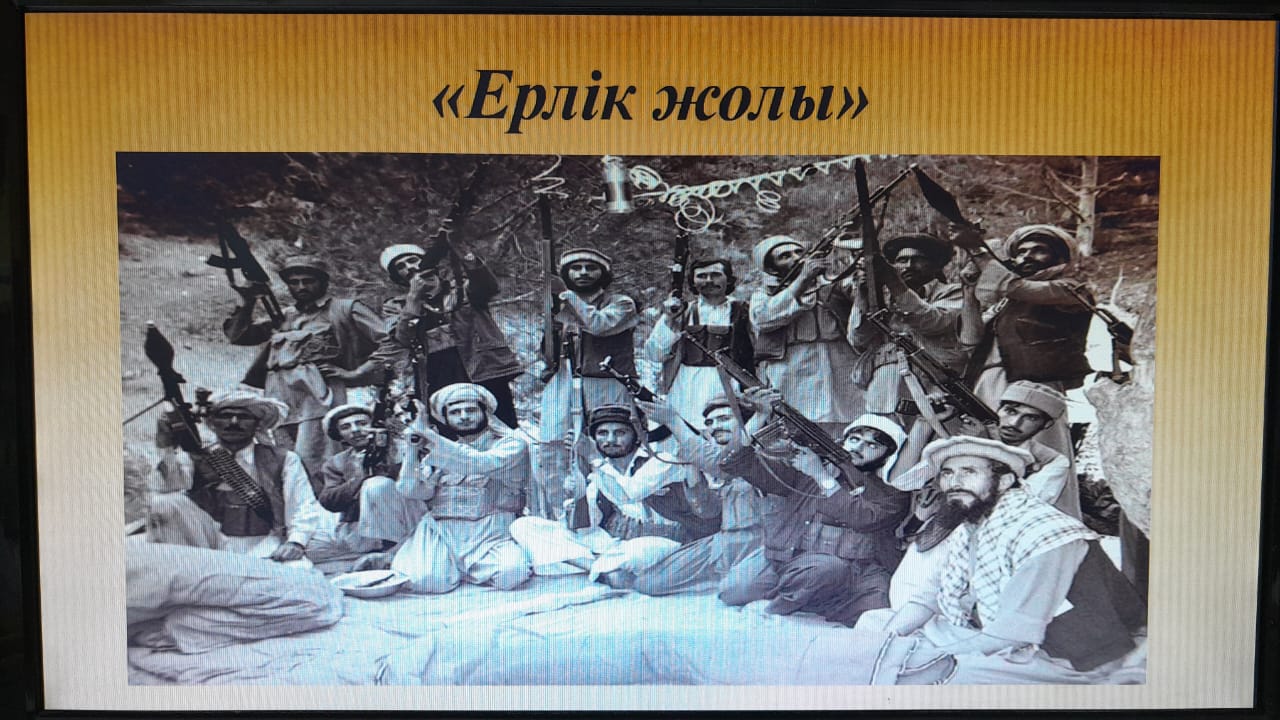 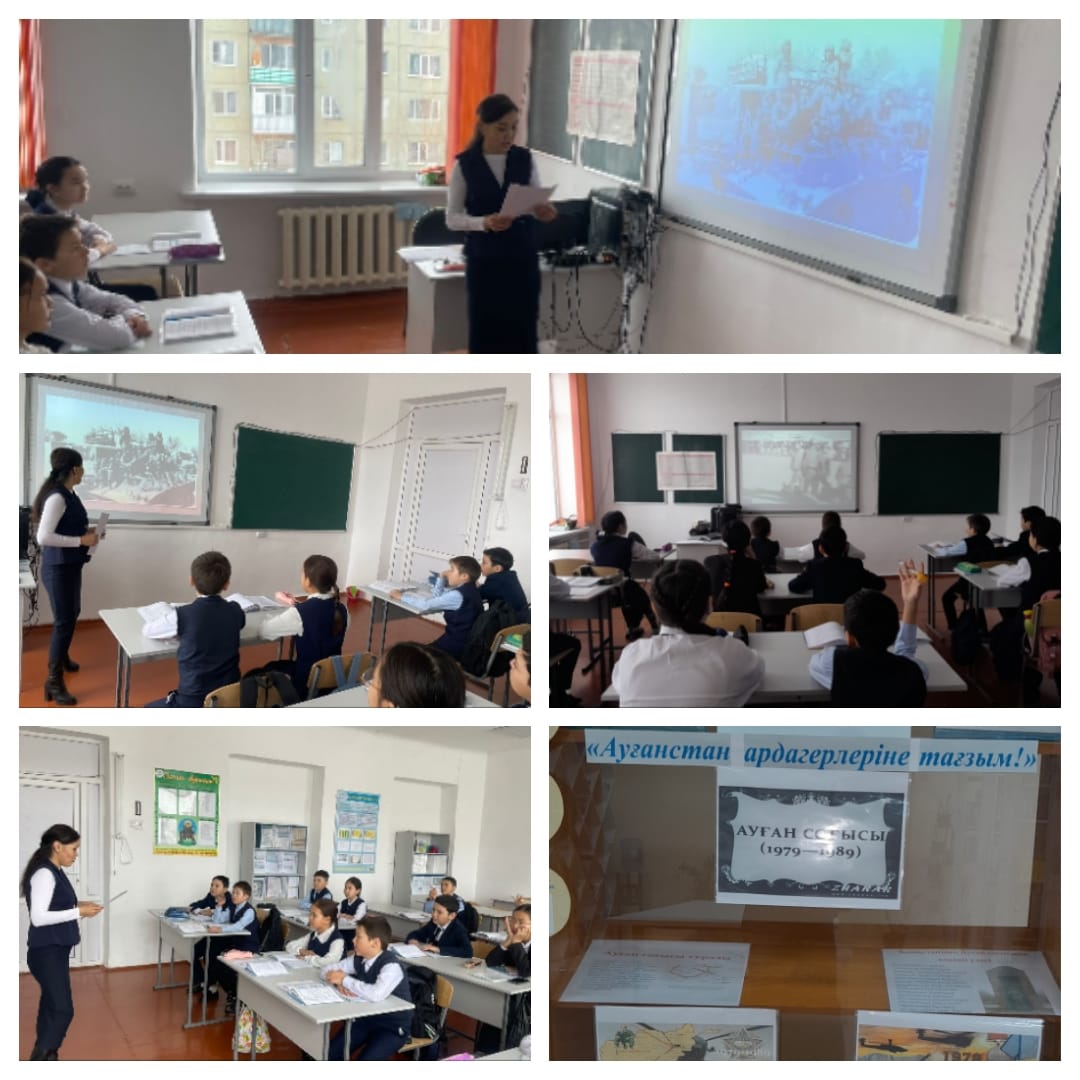 